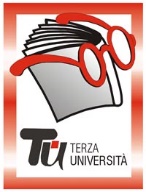              Tu  -  TERZA UNIVERSITÀ -  2022/23                                                              Provincia - PRIMA FASE     CASAZZAReferenti: Elide Longa e Sergio Bettoni. Iscrizioni e informazioni: Associazione Il Melograno APS, via Nazionale 90. Informazioni: Biblioteca Comunale, c/o MunicipioN.B. I costi indicati sono previsti per minimo 30 partecipanti; se il numero dei partecipanti fosse inferiore a 30, il costo potrà subire un ricalcolo.CalendarioModulo n°86PSICOLOGIA POSITIVA, OVVERO LA FELICITÀ      DocenteSimone AlgisiGiornoLunedìOrario15.00-17.15PeriodoDal 14.11.2022 al 19.12.2022 (6 incontri), (€ 24,00)SedeSala Consiliare, piazza della PieveArgomentoPSICOLOGIAPresentazioneIn un’epoca carica di incertezze e fatiche come quella attuale, diviene sempre più importante preservare gli aspetti buoni della vita, riconoscere ciò che ci dà pienezza, appagamento, ciò che ci trasmette la sensazione di avere a pieno vissuto: in breve la felicità. In questo corso, pertanto, ci si concentrerà sui fattori che aiutano a sviluppare un senso di ottimismo nei confronti della vita e nei confronti delle esperienze soggettive: i punti di forza, le virtù, i talenti, le relazioni. Ci si focalizzerà sulle emozioni positive, cercando di agevolare l’accettazione del nostro passato, alimentando la felicità per il nostro presente e il nostro futuro.Tutor114.11.2022Che cosa è la psicologia positiva? Introduzione al tema dei fattori che governano il nostro benessere.221.11.2022 Felicità, Ottimismo, Motivazione e Speranza328.11.2022Usare il tempo con saggezza.405.12.2022Psicologia positiva e le sfide della vita.512.12.2022Esercizi pratici per allenare la psicologia del positivo.619.12.2022Ripresa dei contenuti principali del corso e condivisione.